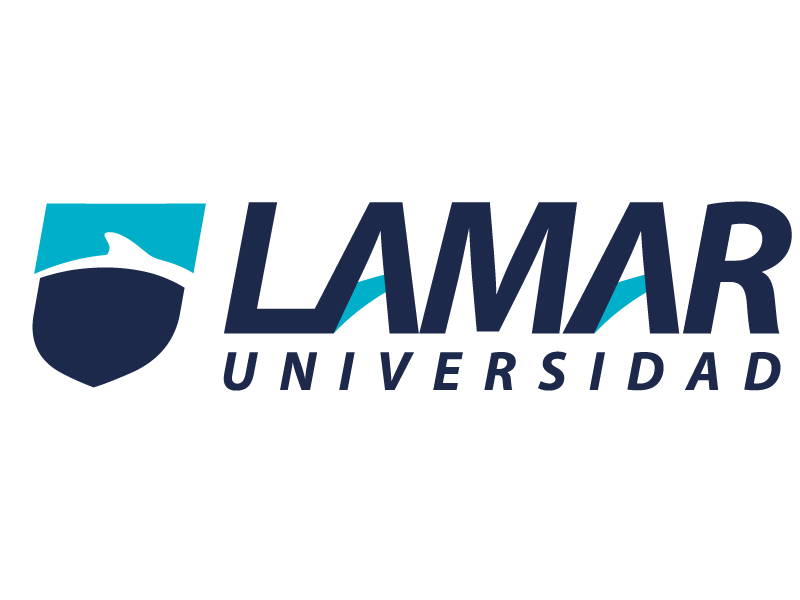 Materia: Empresa.Matrícula: BEO4205Grado: 3ªActividad: 1 Parcial 2Empresa Visión, Misión y slogan de empresas:1.-SabritasVisión: Cuidar a nuestros clientes, consumidores y el mundo en que vivimos Nos impulsa un intenso espíritu competitivo en el mercado, orientado hacia las soluciones que logren un triunfo para nuestros accionistas y para nosotros. Nuestro éxito depende de un total conocimiento de nuestros clientes, consumidores y comunidades. Ocuparnos de ellos significa darles un valor extra. Sembramos para después cosechar, no arrebatar.Misión: Nuestra misión es ser la primera compañía de productos de consumo en todo el mundo, centrada en la producción de alimentos y bebidas convenientes. Intentamos proporcionar beneficios económicos adecuados a nuestros inversionistas al mismo tiempo que proporcionamos oportunidades de crecimiento y superación a nuestros empleados, socios comerciales y comunidades en las que operamos. En todo lo que hacemos actuamos con honestidad, imparcialidad e integridad.Slogan: “A que no puedes comer solo una”.2.- Coca-ColaVisión: Utilidades: Maximizar el retorno a los accionistas, sin perder de vista la totalidad de nuestras responsabilidades.Gente: Ser un excelente lugar para trabajar, en donde nuestro personal se inspire para dar lo mejor de sí.Portafolio de Productos: Ofrecer al mundo una cartera de marcas de bebidas que se anticipan y satisfacen los deseos y las necesidades de las personas.Socios: Formar una red de socios exitosa y crear lealtad mutua.Planeta: Ser un ciudadano global, responsable, que hace su aporte para un mundo mejor.Misión: Refrescar al mundo en cuerpo, mente y espíritu.Slogan: "Destapa la felicidad".3.- TelmexVisión: Contribuir al desarrollo de México a través de programas de educación, salud, nutrición, justicia, cultura, desarrollo humano, deporte y ayuda en desastres naturales, generando oportunidades que propicien el desarrollo integral de los mexicanos.Misión: Ser un grupo líder en Telecomunicaciones y Tecnologías de la Información, proporcionando a nuestros clientes soluciones integrales de gran valor, innovadoras y de clase mundial, a través del desarrollo humano, y de la aplicación y administración de tecnologías de punta, con la más alta calidad de servicio, experiencia y en las mejores condiciones.Slogan: “Telmex está contigo”.Mi empresa:Empresa a desarrollar: Wall Jumps Studios.Visión: ofrecer los mejores estándares de calidad en nuestro trabajo como programadores, y dar un buen servicio con Servidores dedicados en nuestras aplicaciones de entretenimiento y estar al tanto actualizados con lo que necesiten los clientes en cuanto a nuestra app.Misión: Ser la empresa desarrolladora de aplicaciones más accesible, innovadora y fiel a los clientes.Slogan: “Salta más allá del entretenimiento”.